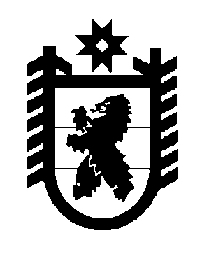 Российская Федерация Республика Карелия    ПРАВИТЕЛЬСТВО РЕСПУБЛИКИ КАРЕЛИЯПОСТАНОВЛЕНИЕот  17 мая 2018 года № 181-Пг. Петрозаводск О внесении изменения в Положение об Управлении труда 
и занятости Республики Карелия Правительство Республики Карелия п о с т а н о в л я е т:Внести в пункт 9 Положения об Управлении труда и занятости Республики Карелия, утвержденного постановлением Правительства Республики Карелия от 27 ноября 2017 года № 417-П «Об утверждении Положения об Управлении труда и занятости Республики Карелия» (Официальный интернет-портал правовой информации (www.pravo.gov.ru), 
27 ноября 2017 года, № 1000201711270001; 28 декабря 2017 года, 
№ 1000201712280003), изменение, дополнив его пунктом 26.1 следующего содержания:«26.1) обеспечивает сбор информации о численности граждан, проходящих альтернативную гражданскую службу, от органов исполнительной власти Республики Карелия, организующих прохождение гражданами альтернативной гражданской службы в подведомственных им организациях, и представление в установленном порядке указанной информации в специально уполномоченный федеральный орган исполнительной власти по организации альтернативной гражданской службы;».               Глава Республики Карелия 					                  А.О. Парфенчиков